5050NHaltegriff gerade Ø 32, 300 mmArt. 5050N AusschreibungstextHaltegriff gerade für bewegungseingeschränkte Nutzer. Rohr Ø 32, Mittenabstand 300 mm. Hochwiderstandsfähiges Nylon glänzend weiß. 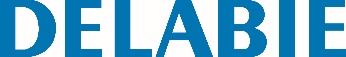 Bietet Halt und Hilfe beim Aufrichten, für WC, Dusche oder Wanne. Für intensive Nutzung im öffentlich-gewerblichen Bereich oder in Krankenhäusern geeignet. Hochwiderstandsfähiges Polyamid (Nylon) mit Verstärkung aus anti-korrosionsbehandeltem Stahl 2 mm. Homogene porenfreie Oberfläche für leichtere Reinigung und bessere Hygiene. Gute Widerstandsfähigkeit gegenüber Chemikalien und Reinigungsmitteln. Anti-UV-Behandlung. Angenehmer und warmer Kontakt. 38 mm Abstand zwischen Griff und Wand: Minimaler Platzbedarf verhindert Einklemmen des Unterarms und reduziert dadurch das Risiko von Knochenbrüchen bei Stürzen. Verdeckte Befestigung durch Sechsloch-Wandflansch und Rosette, Ø 73. Edelstahlschrauben für Massivwand im Lieferumfang. Auf mehr als 200 kg getestet. Empfohlenes Maximalgewicht des Benutzers: 135 kg. 10 Jahre Garantie. CE-Kennzeichnung.